Souhrnná anotace k sadě č. 5 v šabloně III/2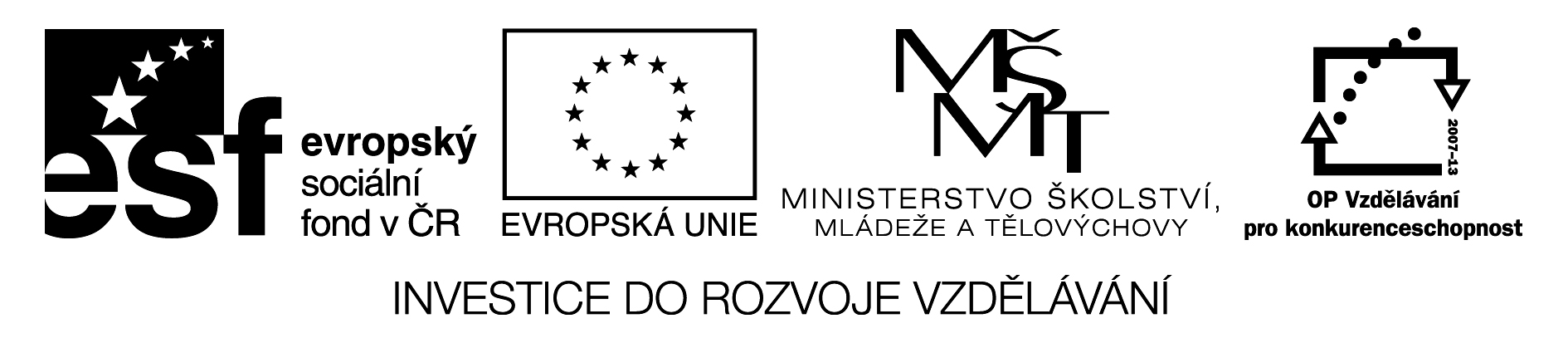 Název sady:  Český jazyk IIAutoři sady: Mgr. Blanka Andrýsková, Vítězslava Dudová,                       Mgr. Blanka Martináková Rok vytvoření sady: 2011 - 2013Zaměření: 1. stupeňKategorie: Jazyk a jazyková komunikaceKlíčová slova: Písmeno, vyjmenovaná slova, vzory podstatných jmen, pohádka, slovní druhy, pádové otázky, přímá, nepřímá řeč, věta jednoduchá, souvětíSada je zaměřena na procvičování učiva z českého jazyka na 1. stupni. Obsahuje 20 DUM – prezentace, hry i pracovní listy.